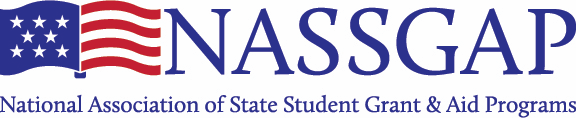 NASSGAP Fall Conference 2018 DRAFT ProgramAlbuquerque, NM – Embassy Suites by Hilton Albuquerque Hotel & SpaOctober 16, 2018, TuesdayOctober 17, 2018, WednesdayOctober 18, 2018, ThursdayOctober 19, 2018, Friday12:00 PM – 4:00 PMExecutive Committee Meeting4:00 PM – 6:00 PMConference Registration6:00 PM – 9:00 PMPresident’s Welcome Reception6:00 AM – 8:30 AMBreakfast (for hotel guests)8:00 AM – 8:30 AMConference Registration8:30 AM – 8:45 AMWelcome – Rachelle Sharpe, NASSGAP President8:45 AM – 9:15 AMNM Secretary of Education Keynote9:15 AM – 9:45 AMIntroductions9:45 AM BREAK10:15 AM – 11:00 AMCapitol Hill Update – Frank Ballmann11:00 AM – 12:00 PMProsperity Kids: More than one way to pay for college12:00 PM – 1:15 PMLUNCH1:15 PM – 1:45 PMHost State Happenings – New Mexico2:15 PM – 3:00 PMState Roll Call3:00 PMBREAK3:15 PM – 5:15 PMState Roll Call continued6:00 PMGroup Dinner at Hotel Parq Central (included in conference fee)6:00 AM – 8:30 AMBreakfast (for hotel guests)8:30 AM – 9:15 AMNASFAA Update 9:15 AM – 10:00 AMMission Graduate Albuquerque10:00 AMBREAK10:15 AM – 11:00 AMEducation Commission of the States – Trends & Emerging Aid Proposals11:00 AM – 12:00 pmFunding Alternative Credentials (NE & KY)12:00 PM – 1:15 PMLUNCH1:15 PM – 2:00 PMNext Generation of Financial Aid Notifications (WV)2:00 PM – 3:15 PMNPSAS – Collecting State Aid for Research 3:15 PM BREAK3:30 PM – 4:15 PMUS Department of Education (Invited)4:15 PM – 5:15 PMNASSGAP Business Meeting/Committee Meetings6:00 AM – 8:30 AMBreakfast (for hotel guests)8:30 AM – 9:00 AMNASSGAP WEBSITE 9:00 AM – 9:45 AMRedesigning State Aid (MA)9:45 AM – 10:30 AMThirdway: The Greatest Equalizer for Pell Students? Completing College10:30 AM Break10:45 AM – 11:30 PMNational College Access Network:  District poverty and FAFSA completion11:30 AM – 12:30 PMExecutive Committee Meeting